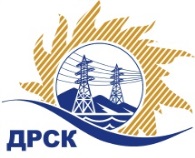 Акционерное Общество«Дальневосточная распределительная сетевая  компания»Протокол № 386/ПрУ-ВПзаседания закупочной комиссии по выбору победителя по предварительному отбору на право заключения рамочного соглашения: «Установка охранной сигнализации (ПС "ДСК", "Центр")»Способ и предмет закупки: предварительный отбор на право  заключения рамочного соглашения: «Установка охранной сигнализации (ПС "ДСК", "Центр")», закупка 1283 р. 9 ГКПЗ 2016 г.ПРИСУТСТВОВАЛИ: члены постоянно действующей Закупочной комиссии АО «ДРСК»  2-го уровня.Форма голосования членов Закупочной комиссии: очно-заочная.ВОПРОСЫ, ВЫНОСИМЫЕ НА РАССМОТРЕНИЕ ЗАКУПОЧНОЙ КОМИССИИ: О  рассмотрении результатов оценки заявок Участников.О признании заявок соответствующими условиям предварительного отбора.Об итоговой ранжировке заявок.О выборе победителя предварительного отбора.РЕШИЛИ:По вопросу № 1:Признать объем полученной информации достаточным для принятия решения.Утвердить заявки, полученные на процедуре вскрытия конвертов с заявками участников предварительного отбора.По вопросу № 2Признать заявки ООО «ОБЕРЕГ» 679000, ЕАО, г. Биробиджан, ул. Миллера, 8, ООО «ПОЖСЕРВИС» 679016, ЕАО, г. Биробиджан, ул. Советская, 44, офис 2, ООО «Центр Безопасности» 679000, ЕАО, г. Биробиджан, ул. Постышева, 6, оф.7, ООО "КОМЭН" (680000, Хабаровский край, г. Хабаровск, ул. Истомина, д. 106, оф. 23), АО "Электросетьсервис ЕНЭС" (142400, Россия, Московская область, г. Ногинск, ул. Парковая, дом 1, строение 1.) соответствующими условиям Документации о закупке и принять их к дальнейшему рассмотрениюПо вопросу № 3Утвердить итоговую ранжировку заявокПо вопросу № 4Признать победителями предварительного отбора «Установка охранной сигнализации (ПС "ДСК", "Центр")»,  следующих участников:-ООО «ОБЕРЕГ» 679000, ЕАО, г. Биробиджан, ул. Миллера, 8, -ООО «ПОЖСЕРВИС» 679016, ЕАО, г. Биробиджан, ул. Советская, 44, офис 2, -ООО «Центр Безопасности» 679000, ЕАО, г. Биробиджан, ул. Постышева, 6, оф.7, -ООО "КОМЭН" (680000, Хабаровский край, г. Хабаровск, ул. Истомина, д. 106, оф. 23), -АО "Электросетьсервис ЕНЭС" (142400, Россия, Московская область, г. Ногинск, ул. Парковая, дом 1, строение 1.)Коротаева Т.В.(4162) 397-205город  Благовещенск№ ЕИС 31603398708«05» апреля 2016 года№Наименование претендента на участие в закупке и его адрес1ООО «ОБЕРЕГ» 679000, ЕАО, г. Биробиджан, ул. Миллера, 82ООО «ПОЖСЕРВИС» 679016, ЕАО, г. Биробиджан, ул. Советская, 44, офис 23ООО «Центр Безопасности» 679000, ЕАО, г. Биробиджан, ул. Постышева, 6, оф.74ООО "КОМЭН" (680000, Хабаровский край, г. Хабаровск, ул. Истомина, д. 106, оф. 23)5АО "Электросетьсервис ЕНЭС" (142400, Россия, Московская область, г. Ногинск, ул. Парковая, дом 1, строение 1.)Место в итоговой ранжировкеНаименование и адрес участникаЦена заявки на участие в закупке, руб. без НДСБалл по неценовой предпочтительности1 местоООО «ОБЕРЕГ» 679000, ЕАО, г. Биробиджан, ул. Миллера, 80,003,01 местоООО «ПОЖСЕРВИС» 679016, ЕАО, г. Биробиджан, ул. Советская, 44, офис 20,003,01 местоООО «Центр Безопасности» 679000, ЕАО, г. Биробиджан, ул. Постышева, 6, оф.70,003,01 местоООО "КОМЭН" (680000, Хабаровский край, г. Хабаровск, ул. Истомина, д. 106, оф. 23)0,003,01 местоАО "Электросетьсервис ЕНЭС" (142400, Россия, Московская область, г. Ногинск, ул. Парковая, дом 1, строение 1.)0,003,0Ответственный секретарь Закупочной комиссии 2 уровня АО «ДРСК» _____________________________ М.Г. Елисеева